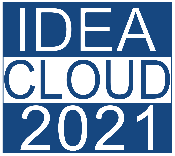 Idea Cloud 2021Business Idea CompetitionFor official use onlyProposal IDApplicant/s’  Information FormApplicant/s’  Information FormTitle of the Business IdeaName of the first applicant                Faculty                University                EmailName of the second applicant                Faculty                University                EmailName of the third applicant                Faculty                University                EmailName of the second applicant                Faculty                University                EmailName of the corresponding applicant                Faculty                University                Email                 Phone number